      Jack and Jill of America, Incorporated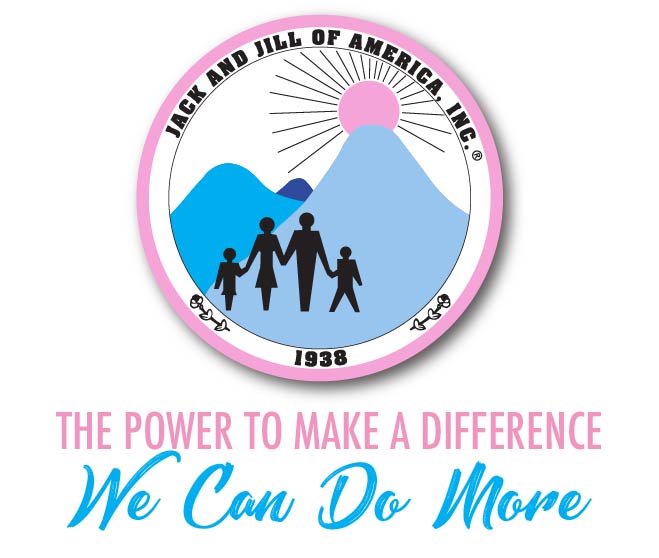 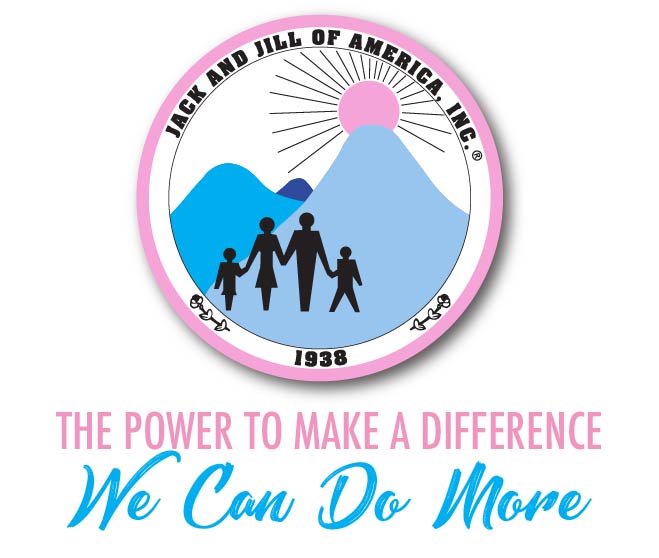                West Suburban Chicago Chapter          Post Office Box 9314, Naperville IL 60567                 “Excellence and Impactful”Committee Name:  WSCC Jack and Jill Programming Committee ReportPurpose: To provide the programming report for June 2019Committee Chair:  Programming Director – Richelle MinorCommittee Members:APD: Nikita WynnGrade Group Leaders:Tiny Tots  (Pre-School/K Gr)– Shautae Williams & TBDAdventures( 1st -2nd Gr) -Melinda Alberty and Tiffany McQueen LewisExplorers (3rd-4th Gr) – Ami Morrison and Dawn PhillipsPathfinders (5-6th Gr) Beverly Falls and Beatrice LautureNavigators (7-8th Gr) Leslie Edwards and Chandra WiggsTrailblazers (9-12th Gr)  LTA Tiffany Morgan:   Teen Advisors: Helen Austin, Teressa Skeete, Angela Patterson, Sonya GriffinMedical Release Forms:Medical Release forms were distributed to all mothers for signature. All medical release forms are complete.  All forms are stored with restrictions on drop box for 2019-2020.Programming Planning Committee Meeting June 15: The Programming Planning meeting was held with all Mothers to begin planning the 2019-2020 grade group activities.  The following items were reviewed:Goals for this Programming Year:Community Service:  All WSCC Youth to turn in volunteer hours.  Goal is to have all children obtain 25 hours. Plan the program year by “thinking out of the box” and being AMAZING! Leadership Modules will be tracked and monitored.October and March “themes” were exchanged.  October is now “Civic/Legislative”  and March is now STEAM. Programming Requirements for Monthly Activities was reviewed by APD WynnFolders that included the new activity form and community service hour requirements were provided to Mothers.Programming Activity Forms: All grade groups were required to plan activities with a short description.  All activity forms were due no later than July 15.   All activities have been stored on drop box.Surveys: Survey information was collected from mothers pertaining to ideas for 2019-2020 activities (picnic, MLK day of Service and Black Family Day)Programming Activities:June Activity forms have been submitted and stored on dropbox.Jack and Jill Day/HBCU/Carole Roberson Day – Sept 14:  Jack and Jill Day/Carole Roberson day will be celebrated with the Region held on September 14.  The Chapter (WSCC) Picnic was scheduled on September 7 but was canceled to participate with the Region.  The region is expecting 50% participation. Currently 23 mothers are signed up to attend.  Attendance will be taken during this event.T-Shirts were ordered for all Mother’s within the Chapter.The request is all mothers wear their Jack and Jill Chapter T-Shirts at the Classic on Sept. 14. Trailblazers: Planning Session held on 8/24 where the teams planned their upcoming activities. Programming Activity Dates and Committees:Chapter Picnic/Jack and Jill Day - Sept 7 (Consolidated with HBCU Game on Sept 14)Location: Park from last year in WheatonCommittee Members:  Beverly FallsSonya GriffinBeatrice LautureHBCU Game - Sept 14 (Hampton versus Howard)Committee Members: Tiffany McQueenAngela PattersonNote: The E-Board will be discussing this further.  On The Hill – Washington DC (Teens)September 25-29MLK Day - Jan 20Committee Members:Tiffany MorganDawn PhillipsAmi MorrisonFather Appreciation – April (Date TBD)Committee Members: Shuntae WilliamsChandra WiggsMelinda AlbertyBlack Family Day - May 3, 2020Committee Members: Teressa SkeeteLeslie EdwardsHelen CrawleyNext Programming Meeting (Committee Meeting):October 4th (Tentative) at 8:30 p.m. CT